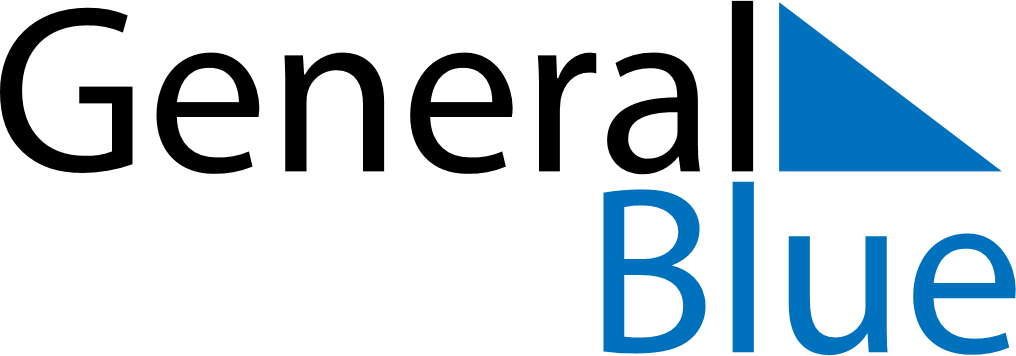 December 2022December 2022December 2022SwedenSwedenSUNMONTUEWEDTHUFRISAT12345678910Nobeldagen11121314151617Luciadagen18192021222324Christmas Eve25262728293031Christmas DayBoxing DayNew Year’s Eve